Sistema de Información de la Naturaleza de Euskadi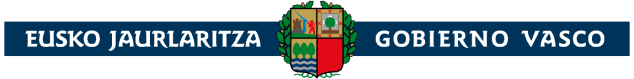 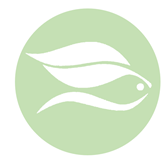 Cómo aportar informaciónFICHA técnica del proyecto/estudio   Los campos obligatorios están marcados con un asterisco (*)Para rellenar correctamente esta ficha se recomienda leer la GUÍA PARA EL DISEÑO DE PROYECTOS DE GENERACIÓN DE CONOCIMIENTO SOBRE BIODIVERSIDADDatos generalesTítulo del proyecto/estudio (*)Palabras clave (*)Fecha de inicio (*) Las actuaciones objeto de subvención se deben iniciar en la fecha que se elija aquí.Fecha de finalización prevista (*)La fecha elegida de finalización debe ser anterior al 30 de junioIdioma a utilizar (*) Castellano EuskeraSi es más de uno, indicar qué partes del proyecto se realizarán en cada uno de ellos:Coordinador técnico/responsableNombre y apellidos (*)Dirección postalEmail (*)Teléfono de contactoAcreditación de la capacidad, experiencia y curriculum del coordinador técnico/responsable de la propuesta en proyectos/estudios similares al presentado e incorporados al Sistema de Información de la Naturaleza de Euskadi (*)ParticipantesEntidades y personas que participarán en el proyecto/estudio (*) Pulsar + para añadir filas.Acreditación de la capacidad, experiencia y curriculum de las personas participantes en proyectos/estudios similares al presentado e incorporados al Sistema de Información de la Naturaleza de Euskadi Pulsar + para añadir filas.Ámbito territorialTerritorio Histórico (*) Araba Bizkaia GipuzkoaMunicipio(s) (*)Localización (*)TemáticaTemática en que se inscribe el proyecto/estudio (*) Red Natura 2000 Estudios y trabajos contemplados en los decretos de designación de los espacios de la Red Natura 2000 (ZEC y ZEPA) y de aprobación de sus medidas de conservación.Indicar en qué lugares Natura 2000 y concretar los estudios o trabajos haciendo referencia al texto concreto de la normativa (Decretos u otras normas) al que dan respuesta. Identificar el objetivo u objetivos a que responde y el o los elementos clave a los que responde. Hábitats Estudios y trabajos sobre los hábitats naturales y seminaturales de interés comunitario o regional dentro y fuera de la Red Natura 2000 y los Espacios Naturales Protegidos, que contribuyan a la mejora de su estado de conservación o al estudio de su vulnerabilidad frente al cambio climático, priorizando aquellos cuyo estado de conservación sea desfavorable o desconocido y aplicando las metodologías aprobadas a escala comunitaria o estatal.Indicar los hábitats que se van a estudiar y estado de conservación, concretando la fuente de la información y la metodología aprobada a emplear. Si el estudio o trabajo se desarrolla en espacios de la Red Natura 2000, Identificar el objetivo u objetivos a que responde y el o los elementos clave a los que responde. Especies amenazadas Estudios y trabajos sobre las especies de flora y fauna silvestre amenazada, tanto a nivel comunitario, como autonómico, tomando como referencia los anexos I y II de la Directiva 2009/147/CE del Parlamento Europeo y del Consejo, de 30 de noviembre de 2009, relativa a la conservación de las aves silvestres, los anexos II y IV de la Directiva 92/43/CEE del Consejo, de 21 de mayo de 1992, relativa a la conservación de los hábitats naturales y de la fauna y flora silvestres y las categorías EP y VU del Catálogo Vasco de Especies Amenazadas de Fauna y Flora Silvestre y Marina, y priorizando aquellas cuyo estado de conservación sea desfavorable o desconocido.Indicar qué especies se van a estudiar, en qué norma están recogidas, su categoría de protección y su estado de conservación, concretando la fuente de la información y la metodología aprobada a emplear. Si el estudio o trabajo se desarrolla en espacios de la Red Natura 2000, Identificar el objetivo u objetivos a que responde y el o los elementos clave a los que responde. Estudios para la obtención de datos primarios (distribución) de taxones poco estudiados o cuya información esté obsoleta.  Estudios sobre estado de conservación o vulnerabilidad al cambio climático de especies de flora y fauna silvestre en los catálogos y listados de este apartado, y aplicando las metodologías aprobadas a nivel comunitario o estatal. Se debe concretar cual es la metodología aprobada que se va a utilizar Otros elementos del Patrimonio Natural: 	 Estudios y trabajos sobre los elementos para la mejora de la conectividad ecológica en el conjunto del territorio: elementos del patrimonio natural y del paisaje, tramos fluviales, fragmentación de hábitats, dinámica poblacional de especies y restauración ecológica.	 Estudios y trabajos sobre humedales y otros ecosistemas acuáticos: bases para la gestión de ecosistemas acuáticos, bajo los criterios de conservación ligados a la Red Natura 2000 y a la Directiva 2000/60/CE del Parlamento Europeo y del Consejo, de 23 de octubre de 2000, por la que se establece un marco comunitario de actuación en el ámbito de la política de aguas.	 Estudios para la obtención de datos primarios (distribución) de especies exóticas invasoras. 	 Propuestas de métodos de control para especies de flora exótica invasora.	 Proyectos de investigación relativos a la generación de modelos, análisis de tendencias e indicadores que faciliten la comprensión y difusión sobre el funcionamiento de los ecosistemas, la ecología de las especies de flora y fauna silvestre y los procesos geológicos.	 Estudios para la definición de directrices y criterios para la restauración de ecosistemas, hábitats o lugares de interés geológico.Objeto de conservación sobre el que se actúa (*) Hábitats /ecosistemas  Fauna  Flora  Gea/suelos  Humedales  Especies exóticas invasoras  Procesos ecológicos  Otros Instrumento de planificación en el que se encuadraCuando aplique, será obligatorio especificar la referencia normativa del instrumento de planificación o gestión Plan de Ordenación de los Recursos Naturales (PORN)  Plan Rector de Uso y Gestión (PRUG)  Documento de objetivos y medidas de conservación Natura 2000  Plan de gestión de flora o fauna silvestre Justificación y mediosJustificación detallada de la opción elegida y aplicabilidad (*)Documentación científico - técnica Referencias a la documentación científico-técnica en la que se fundamenta el proyecto/estudio.Medios materiales necesarios y disponibles para la realización del proyecto (*) Por ej. vehículos, instalaciones de campo, instrumentos, GPS, ...Memoria resumen de actividades de carácter ambiental o actividades de voluntariado, desarrolladas o en curso, por la propia entidad en años precedentes, relacionadas con la conservación del patrimonio natural Pulsar + para añadir filas.Situación de partida (*)Permisos o autorizaciones necesariosCuando aplique. Se deberá adjuntar copia del permiso o autorización otorgado por la administración competente.Objetivos Los objetivos nos permiten definir cuál es el estado futuro al que queremos llegar a través del proyecto. Para definir correctamente los objetivos se deberá consultar la GUÍA PARA EL DISEÑO DE PROYECTOS DE GENERACIÓN DE CONOCIMIENTO SOBRE BIODIVERSIDAD - Diversidad biológica y geológica - Euskadi.eusRelación de objetivos específicos (*) Los objetivos deben ser concretos, medibles y alcanzables y disponer de información para evaluar el grado de cumplimiento de los mismos (indicadores). Pulsar + para añadir nuevos objetivos.ActuacionesActuaciones para cada objetivo (*) Actuaciones necesarias para el desarrollo de los objetivos descritos en el apartado anterior. Pulsar + para añadir nuevas actuaciones.Nombre de la entidad/personaFunción en el proyecto/estudioNúmero de personasNombre de la entidad/personaDescripción de la acreditaciónAñoDescripción